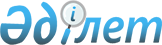 Об организации общественных работ в 2014 году
					
			Утративший силу
			
			
		
					Постановление Уланского районного акимата Восточно-Казахстанской области от 13 декабря 2013 года N 177. Зарегистрировано Департаментом юстиции Восточно-Казахстанской области 15 января 2014 года N 3164. Утратило силу - постановлением Уланского районного акимата Восточно-Казахстанской области от 25 ноября 2014 года N 985      Сноска. Утратило силу - постановлением Уланского районного акимата Восточно-Казахстанской области от 25.11.2014 N 985. 

      Примечание РЦПИ.

      В тексте документа сохранена пунктуация и орфография оригинала.

      В соответствии с пунктом 2 статьи 31 Закона Республики Казахстан от 23 января 2001 года «О местном государственном управлении и самоуправлении в Республике Казахстан», подпунктом 5) статьи 7, статьей 20 Закона Республики Казахстан от 23 января 2001 года «О занятости населения», пунктами 6, 7, 8, 18 Правил организации и финансирования общественных работ, утвержденных постановлением Правительства Республики Казахстан от 19 июня 2001 года № 836 «О мерах по реализации Закона Республики Казахстан от 23 января 2001 года «О занятости населения»», для поддержки различных групп населения испытывающих затруднение в трудоустройстве, акимат Уланского района ПОСТАНОВЛЯЕТ:

      1. Утвердить перечень организаций, в которых будут проводиться общественные работы в 2014 году, виды, объемы, источники финансирования и конкретные условия общественных работ согласно приложению.

      2. Размер оплаты труда участников общественных работ утвердить в размере 1 минимальной заработной платы, установленной на 2014 год.

      3. Признать утратившим силу постановление акимата от 11 декабря 2012 года № 496 «Об организации общественных работ на 2013 год» (зарегистрировано в реестре государственной регистрации нормативных правовых актов за № 2811, опубликовано в газете «Ұлан таңы» № 9 от 21 января 2013 года, № 12 от 29 января 2013 года).

      4. Контроль за исполнением настоящего постановления возложить на заместителя акима района Д.Қажанова.

      5. Настоящее постановление вводится в действие по истечении десяти календарных дней после дня его первого официального опубликования.



 П Е Р Е Ч Е Н Ь учреждений организаций, в которых будут проводиться общественные работы в 2014 году, виды, объемы, источники финансирования и конкретные условия общественных работ
      Конкретные условия общественных работ:

      Продолжительность рабочей недели составляет 5 дней с двумя выходными, восьми часовой рабочий день, обеденный перерыв 1 час, оплата труда осуществляется за фактически отработанное время, отраженное в табеле учета рабочего времени в зависимости от количества, качества и сложности выполненных работ путем перечисления на лицевые счета безработных; инструктаж по охране труда и технике безопасности, обеспечение специальной одеждой, инструментом и оборудованием; выплата социального пособия по временной нетрудоспособности, возмещение вреда, причиненного увечьем или иным повреждением здоровья; пенсионные и социальные отчисления производятся в соответствии с законодательством Республики Казахстан. Условия общественных работ для отдельных категорий работников (женщинам, имеющим несовершеннолетних детей, многодетным матерям, инвалиды, лица, не достигшие восемнадцатилетнего возраста) определяются с учетом особенностей условий труда соответствующей категорий и предусматриваются трудовыми договорами, заключаемыми между работниками и работодателями в соответствии с трудовым законодательсвом Республики Казахстан.


					© 2012. РГП на ПХВ «Институт законодательства и правовой информации Республики Казахстан» Министерства юстиции Республики Казахстан
				
      Аким Уланского района 

А. Садыков
Приложение к постановлению 
акимата Уланского района № 177 
от “13” декабря 2013 г.№

п/п

Наименования организаций

Виды общественных работ

Объемы выполняемых работ

Спрос, заявленная потребность

(чел).

Предложение утверждено, (чел).

Источники финансирования бюджет

1

2

3

4

5

6

7

1.

Государственное учреждение “Аппарат акима Аблакетского сельского округа” 

Помощь в уборке территорий населенных пунктов, озеленение и благоустройство регионов, помощь в ведении похозяйственных книг, помощь в работе с архивными документами, доставка корреспонденции, помощь в назначении государственных выплат.

Оформление 20-25 документов ежедневно, побелка и покраска, очистка 1500 квадратных метров улиц, мостов от снега, мусора, от сорных трав, посадка, полив саженцев, доставка корреспонденции.

30

30

бюджет Уланского района

2.

Госудаственное учреждение “Аппарат акима Айыртауского сельского округа”

Озеленение и благоустройство регионов, помощь в ведении похозяйственных книг, помощь в работе с архивными документами, доставка корреспонденции, помощь в назначении государственных выплат. 

Оформление 15-20 документов ежедневно, побелка и покраска, очистка 1200 квадратных метров улиц, мостов от снега, мусора, от сорных трав, очистка родников, доставка корреспонденции.

10

10

бюджет Уланского района

3.

Госудаственное учреждение “Аппарат акима Алмасайского сельского округа” 

Помощь в уборке территорий населенных пунктов, озеленение и благоустройство регионов, помощь в ведении похозяйственных книг, помощь в работе с архивными документами, доставка корреспонденции, помощь в назначении государственных выплат.

Оформление 20-25 документов ежедневно, побелка и покраска, очистка 1200 квадратных метров улиц, мостов от снега, мусора, от сорных трав, посадка, полив саженцев, доставка корреспонденции. 

40

40

бюджет Уланского района

4.

Госудаственное учреждение “Аппарат акима Азовского сельского округа” 

Помощь в уборке территорий населенных пунктов, озеленение и благоустройство регионов, помощь в ведении похозяйственных книг, помощь в работе с архивными документами, доставка корреспонденции.

Оформление 20-25 документов ежедневно, побелка и покраска, очистка 800 квадратных метров улиц, мостов от снега, мусора, от сорных трав, очистка родников. 

20

20

бюджет Уланского района

5.

Государственное учреждение “Аппарат акима Асубулакского поселкового округа” 

Помощь в уборке территорий населенных пунктов, озеленение и благоустройство регионов, помощь в ведении похозяйственных книг, помощь в работе с архивными документами, доставка корреспонденции, помощь в назначении государственных выплат.

Оформление 20-25 документов ежедневно, побелка и покраска, очистка 1000 квадратных метров улиц от снега, мусора, от сорных трав, очистка родников, доставка корреспонденции. 

75

75

бюджет Уланского района

6.

Государственное учреждение “Аппарат акима Багратионского сельского округа” 

Помощь в уборке территорий населенных пунктов, озеленение и благоустройство регионов, помощь в ведении похозяйственных книг, помощь в работе с архивными документами, доставка корреспонденции, помощь в назначении государственных выплат.

Оформление 20-25 документов ежедневно, очистка 1500 квадратных метров улиц, мостов от снега, мусора, от сорных трав. 

20

20

бюджет Уланского района

7.

Государственное учреждение “Аппарат акима Бозанбайского сельского округа”

Помощь в уборке территорий населенных пунктов, озеленение и благоустройство регионов, помощь в ведении похозяйственных книг, помощь в работе с архивными документами, доставка корреспонденции, помощь в назначении государственных выплат.

Оформление 30-35 документов ежедневно, посадка и полив саженцев, побелка, покраска, очистка 1200 квадратных метров улиц, мостов от снега, мусора, от сорных трав.

110

110

бюджет Уланского района

8.

Государственное учреждение “Аппарат акима Егинсуского сельского округа”

Помощь в уборке территорий населенных пунктов, озеленение и благоустройство регионов, помощь в работе с архивными документами, доставка корреспонденции, помощь в назначении государственных выплат.

Оформление 15-20 документов ежедневно, очистка 500 квадратных метров улиц, мостов от снега, мусора, от сорных трав, побелка и покраска, посадка и полив саженцев. 

23

23

бюджет Уланского района

9.

Государственное учреждение “Аппарат акима Каменского сельского округа”

Помощь в работе с архивными документами, доставка корреспонденции.

Оформление 10-15 документов ежедневно, очистка 800 квадратных метров улиц, мостов от снега, мусора, от сорных трав, посадка и полив саженцев. доставка корреспонденции.

3

3

бюджет Уланского района

10.

Государственное учреждение “Аппарат акима поселка Касыма Кайсенова

Помощь в уборке территорий населенных пунктов, озеленение и благоустройство регионов, помощь в ведении похозяйственных книг, помощь в работе с архивными документами, доставка корреспонденции, помощь в назначении государственных выплат.

Оформление 20-25 документов ежедневно, посадка, полив саженцев, очистка 1500 квадратных метров улиц от снега, мусора, от сорных трав.

67

67

бюджет Уланского района

11.

Государственное учреждение “Аппарат акима Огневского поселкового округа

Помощь в уборке территорий населенных пунктов, озеленение и благоустройство регионов, помощь в работе с архивными документами, доставка корреспонденции, помощь в назначении государственных выплат.

Оформление 10-15 документов ежедневно, побелка и покраска, очистка 700 квадратных метров. улиц от снега, мусора, от сорных трав.

30

30

бюджет Уланского района

12.

Государственное учреждение “Аппарат акима Саратовского сельского округа” 

Помощь в уборке территорий населенных пунктов, озеленение и благоустройство регионов, помощь в работе с архивными документами.

Оформление 20-25 документов ежедневно, очистка 1500 квадратных метров улиц, мостов от снега, мусора, от сорных трав, побелка и покраска, очистка канав. 

17

17

бюджет Уланского района

13.

Государственное учреждение “Аппарат акима Таврического сельского округа”

Помощь в уборке территорий населенных пунктов, озеленение и благоустройство регионов, помощь в ведении похозяйственных книг, помощь в работе с архивными документами, доставка корреспонденции, помощь в назначении государственных выплат.

Оформление 20-25 документов ежедневно, побелка, покраска, очистка 700 квадратных метров улиц, мостов от снега, мусора, очистка родников, посадка, полив 20 саженцев.

60

60

бюджет Уланского района

14.

Государственное учреждение “Аппарат акима Толеген- Тохтаровского сельского округа”

Помощь в уборке территорий населенных пунктов, озеленение и благоустройство регионов, помощь в работе с архивными документами, доставка корреспонденции. 

Оформление 20-25 документов ежедневно, очистка 500 квадратных метров улиц, мостов от снега, мусора, от сорных трав, посадка и полив саженцев.

10

10

бюджет Уланского района

15.

Государственное учреждение “Аппарат акима Таргынского сельского округа”

Помощь в уборке территорий населенных пунктов, озеленение и благоустройство регионов, помощь в ведении похозяйственных книг, помощь в работе с архивными документами, доставка корреспонденции, помощь в назначении государственных выплат.

Оформление 20-25 документов ежедневно, посадка и полив саженцев, очистка 1500 квадратных метров территорий, мостов от снега, мусора, от сорных трав, побелка и покраска. 

50

50

бюджет Уланского района

16.

Государственное учреждение “Аппарат акима Усть-Каменогорского сельского округа”

Озеленение и благоустройство регионов, помощь в ведении похозяйственных книг, помощь в работе с архивными документами, доставка корреспонденции.

Оформление 20-25 документов ежедневно, посадка и полив саженцев, побелка, покраска, очистка 1500 квадратных метров улиц, мостов от снега, мусора, от сорных трав.

15

15

бюджет Уланского района

17.

Отдел внутренних дел Уланского района 

Работа с архивными и текущими документами, доставка корреспонденции и уборка территорий.

Оформление 20-25 документов ежедневно, побелка, покраска, очистка 500 квадратных метров территорий от снега, мусора, от сорных трав.

35

35

бюджет Уланского района

18.

Налоговое управление по Уланскому району 

Помощь в работе с архивными документами, доставка корреспонденции.

Помощь в регистрации 15-20 уведомлений ежедневно, доставка корреспонденции.

5

5

бюджет Уланского района

19.

Управление юстиции Уланского района

Работа с архивными и текущими документами, доставка корреспонденции и уборка территорий.

Оформление 10-15 документов ежедневно, побелка, покраска, очистка 500 квадратных метров территорий от снега, мусора, от сорных трав.

10

10

бюджет Уланского района

Всего

630

630

